令和３年度 公認地区形審判員 審査会・講習会実　施　要　項１．日　　時　　　令和３年７月１１日（日）　　午前８時３０分 受付 午前９時１０分～午後３時２．会　　場    　栃木県立県南体育館　〒323-0042　栃木県小山市外城３７１番地１電話番号：0285-21-0021JR小山駅西口から小山市コミュニティバス（愛称：おーバス）で約10分（「温水プール館前」停留所下車）JR小山駅西口からタクシーで約10分※駐車場あり３．日　　程　　　※コロナ禍対応による時間変更等の可能性あり（下記、試験終了者は流れ解散）　　　　　　　　 ９：００～　９：２０　　受　　　付　　　　　　　 　９：２０～　９：３０　　開　講　式　　　　　　　　 ９：３０～１２：００　　形審判規定の講義および実技（指定形の演武に対して、減点加点とその理由説明）　　　　　 　  １２：００～１２：３０    実技試験                      　　　      　　（競技者の演武する指定形を審判し、得点を表示回答）１２：３０～１３：３０    昼    食　（各自用意の事）　　　　　 　　１３：３０～１５：３０    学科試験　　　　　　　 １６：００　　　　　　　　閉会（予定）※　新規合格者はＢ級認定となる※　今年度の地区形審判員Ａ級試験は行わない４．受 講 料  　新　 規　２０，０００円（合格者は後日、規定の登録料を全空連に納付）              　更　 新　２５，０００円（新規会員証発行手数料５００円を含む）５．対 象 者  （１）新規・更新とも、（公財）全日本空手道連盟の会員登録済みの者とする。※更新者はレポート提出をもって更新とし、会場来場者は新規受審者のみとする（コロナ禍対応）※更新者のレポート提出は（４）のとおり（２）新規受講者は、次の基準を満たし、各都県連盟の推薦する者とする。              　　① 公認段位　５段以上              　　② 審 判 歴　都道府県（形）審判員資格取得者は受審可能(年数要件が削除されました)              　　③ 技術資格　地区組手審判員資格のほかに、JSPO公認コーチ2・3・4（コーチ1は不可）資格保持者              　　④ 年　　齢　満３５歳以上（審査日当日現在）（３）当該更新の対象者は、次のとおりとする。              　　① 現在の有効期限が、2022年3月31日の者              　　② 現在の有効期限が、2023年3月31日の者　　　　　　　（４）更新者レポート提出は次のとおり　　　　　　　　　①更新者の課題　　　　　　　　　　次の２つの課題から1つを選び６００文字以上８００文字以内で考えを述べよ。　　　　　　　　　　（様式自由・パソコン可）　　　　　　ア）空手道競技規定・形競技の評価規準を踏まえ、国内で第１・第２指定形を評定形を評価する場合の留意点について考えを記述せよ。イ）形競技における点数方式の導入にあたって、特に重要と考える課題を１つ選び、その問題と改善方策に関し、考えを記述せよ。　　　　　②提出方法　　　　　　　各都県競技団体事務局が課題を取りまとめて、提出願います。　　　　　　　※個人からの提出は受け付けません。　　　　　③提出先　　　　　　　〒321-4301　栃木県真岡市西田井１６０６－７　　　　　　　　　　栃木県空手道連盟　審判部　　関本　辰男　宛　　　　　　　※提出締め切り　令和３年7月8日（木）必着６．申込方法　（１）受講・受審希望者は、別紙「申込書」を作成し、受講料(審査料)を添えて各都県連盟に申し込む。特に新規受講者は「返信用封筒（長形３号 84円切手貼付 返信先住所を明記）」を添付することを忘れない。　　　　　　　（２）各都県連盟は、提出された「申込書」と別紙「新規受講者一覧表」及び「更新者一覧表」「集計計算書」を作成のうえ、各都県連盟で一括して、栃木県空手道連盟　審判部　宛てに申し込む。併せて、「新規受講者及び更新者一覧表」データをメールに添付して送信する。なお、受講料（審査料）は、振込みとしますので振込手数料は、各都県連盟で負担してください。７．送 付 先　　　 〒321-4301　　　　　　　　　栃木県真岡市西田井１６０６－７栃木県空手道連盟　審判部長　　関本　辰男　宛　　　　　　　　データ送信先アドレス　sekimototatuo@moka-tcg.ed.jp　８．振 込 先　　　足利銀行　真岡　普通　３４７４９９０　　　　　　　　　栃木県空手道連盟審判部　関本　辰男９．申込期限　　　令和３年7月1日(木)必着10．携 行 品 　 （１）審判服、審判シューズ着用・審判競技規定・筆記用具・全空連会員証・身分を証明できるもの（免許証等）11．そ の 他     （１）ゴミの持ち帰りにご協力をお願いします。（２）宿泊の斡旋はしませんので、必要な方は各自予約をお願いします。（３）昼食は各自準備（会場でのごみ捨て厳禁・ゴミは持ち帰りの事）12.確認事項　　各都県連事務局から栃木県連審判事務局に郵送にて提出していただきたいもの　　　　　　　　（１）受講者全員分の講習・審査会申込書　　　　　　　　（２）新規受講者及び更新者一覧表　　　　　　　　（３）集計計算書　　　　　　　　（４）ATMの利用明細書(写し)　又は　振込み証明書　等13.問い合せ先　　　〒322-0029   栃木県鹿沼市西茂呂３－９－３　　　　　　　　              　関東地区協議会　書記長　大音　雅良                                 携帯　090-3007-0788　　　　　　　　　　　　　　　　メールアドレス　ohto393＠bc9.ne.jp14．栃木県立県南体育館アクセス方法〇JR小山駅西口から小山市コミュニティバス（愛称：おーバス）で約10分（「温水プール館前」停留所下車）○JR小山駅西口からタクシーで約10分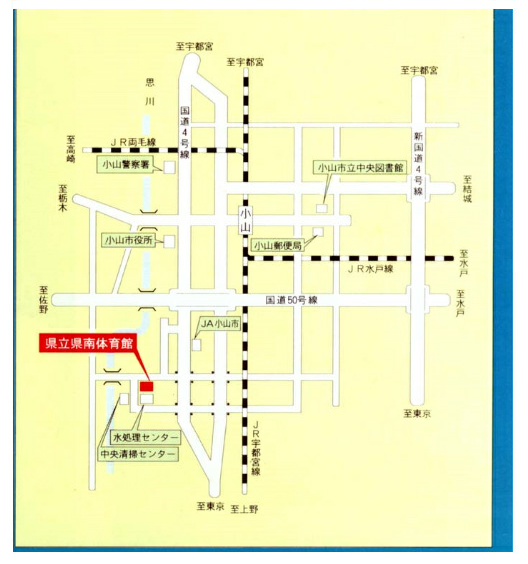 